Personal & Contact DetailsHome Address – Please use one box per letter, please include spaces in between wordsEducation & TrainingPlease list your academic qualifications, beginning with the most recent. Please attach copies of original certificates to this application. Without copies of original certificates Institute is unable to process your application.Health Conditions and Additional Needs:Do you have any disabilities, health related conditions or special educational needs? If yes please give brief details including medical evidence and any special provision you think may be required. Please use a separate sheet if required.................................................................................................................................................................................................................................................................................................................................................NEXT OF KIN DETAILSTerms and Conditions of AdmissionDeclarationI certify that I have read and understood the details I have provided and any other supporting papers are true and accurate. I understand that the information on this form is confidential but may be passed to official/professional bodies to assist them in their duties if requested.Signed……………………………………………………………………. Date……………………Application FormPlease Complete in Block Letters and return with three Passport Size Photographs and Supporting Documents to:Admission SectionInstitute for Leadership and Community Development, Alstom Building, Leigh Road, Birmingham, B8 2YHTel: 0044 121 326 7010 Email: info@ilcd.ac Website: www.ilcd.ac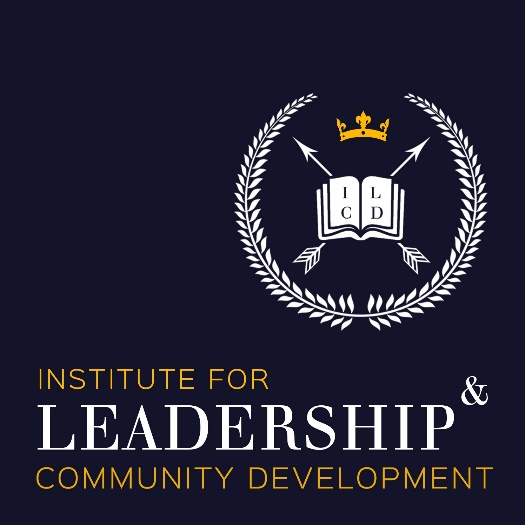 First Name:Middle Name:Surname / Family Name:Date of Birth:Age:Sex: (Please Circle)Male	FemalePassport Number:Country of Birth:Nationality:Email Address:Mobile Phone:Home Phone:Address Line 1Address Line 2Address Line 3Town / CityPostcodeName of InstitutionYears attended(from – to)Completed(Yes / No)Name of qualification & gradeobtainedLanguage ofinstructionName of InstitutionYears attended(from – to)Completed(Yes / No)Name of qualification & gradeobtainedLanguage ofinstructionName of InstitutionYears attended(from – to)Completed(Yes / No)Name of qualification & gradeobtainedLanguage ofinstructionNameRelationshipAddress Line 1Town / CityPost CodePhoneEmail5	SUPPORTING DOCUMENTATION CHECK LIST Insert an ‘X’ in the relevant boxes belowPHOTOCOPIES OF PASSPORT/BIRTH CERTIFICATEPHOTOCOPY OF ACADEMIC QUALIFICATIONS/ CERTIFICATESTHREE PASSPORT SIZE PHOTOGRAPHS8. How did you hear about the Institute?8. How did you hear about the Institute?8. How did you hear about the Institute?8. How did you hear about the Institute?8. How did you hear about the Institute?8. How did you hear about the Institute?1. Institute Website2. Visit to Institute3. Family of Friends4. Social Media5- Your Current Institute referral6. Other (please specify):